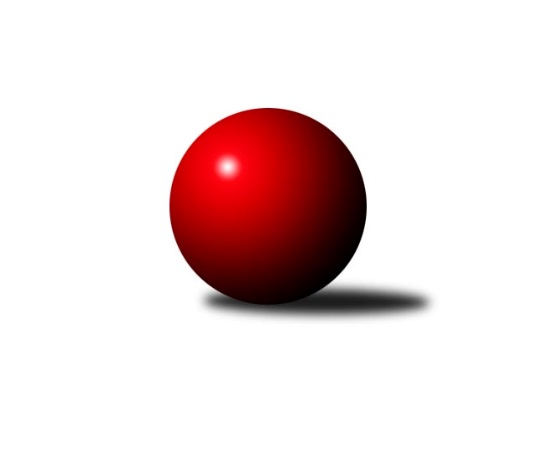 Č.6Ročník 2009/2010	23.5.2024 Okresní přebor Nový Jičín 2009/2010Statistika 6. kolaTabulka družstev:		družstvo	záp	výh	rem	proh	skore	sety	průměr	body	plné	dorážka	chyby	1.	TJ Zubří˝A˝	6	6	0	0	52 : 8 	(36.5 : 11.5)	1661	12	1140	521	22	2.	TJ Spartak Bílovec˝B˝	6	5	0	1	42 : 18 	(27.5 : 20.5)	1588	10	1110	478	25.3	3.	TJ Sokol Sedlnice ˝B˝	6	5	0	1	41 : 19 	(33.0 : 15.0)	1590	10	1105	485	27.7	4.	KK Lipník nad Bečvou˝C˝	6	4	0	2	36 : 24 	(26.5 : 21.5)	1546	8	1069	477	33.5	5.	KK Hranice˝B˝	6	3	0	3	32 : 28 	(30.0 : 18.0)	1620	6	1122	498	27.2	6.	Kelč˝A˝	6	3	0	3	28 : 32 	(23.0 : 25.0)	1618	6	1137	481	29.8	7.	TJ Sokol Sedlnice˝C˝	6	3	0	3	28 : 32 	(21.0 : 27.0)	1579	6	1080	498	28.7	8.	TJ Frenštát p.R. ˝B˝	6	1	0	5	22 : 38 	(22.5 : 25.5)	1477	2	1058	419	42.8	9.	TJ Nový Jičín˝B˝	6	0	0	6	10 : 50 	(11.0 : 37.0)	1444	0	1026	418	37.5	10.	Kelč˝B˝	6	0	0	6	9 : 51 	(9.0 : 39.0)	1406	0	1017	389	50.7Tabulka doma:		družstvo	záp	výh	rem	proh	skore	sety	průměr	body	maximum	minimum	1.	TJ Spartak Bílovec˝B˝	4	3	0	1	26 : 14 	(17.5 : 14.5)	1539	6	1579	1520	2.	KK Lipník nad Bečvou˝C˝	3	3	0	0	20 : 10 	(13.5 : 10.5)	1501	6	1578	1455	3.	TJ Zubří˝A˝	2	2	0	0	20 : 0 	(14.5 : 1.5)	1684	4	1693	1674	4.	TJ Sokol Sedlnice ˝B˝	2	2	0	0	16 : 4 	(12.0 : 4.0)	1664	4	1690	1637	5.	KK Hranice˝B˝	4	2	0	2	22 : 18 	(21.0 : 11.0)	1580	4	1637	1487	6.	TJ Sokol Sedlnice˝C˝	4	2	0	2	18 : 22 	(13.5 : 18.5)	1582	4	1646	1515	7.	Kelč˝A˝	2	1	0	1	8 : 12 	(7.0 : 9.0)	1624	2	1691	1556	8.	TJ Frenštát p.R. ˝B˝	3	1	0	2	12 : 18 	(12.0 : 12.0)	1556	2	1586	1540	9.	TJ Nový Jičín˝B˝	2	0	0	2	4 : 16 	(4.0 : 12.0)	1533	0	1561	1504	10.	Kelč˝B˝	4	0	0	4	5 : 35 	(6.0 : 26.0)	1435	0	1469	1383Tabulka venku:		družstvo	záp	výh	rem	proh	skore	sety	průměr	body	maximum	minimum	1.	TJ Zubří˝A˝	4	4	0	0	32 : 8 	(22.0 : 10.0)	1655	8	1679	1633	2.	TJ Sokol Sedlnice ˝B˝	4	3	0	1	25 : 15 	(21.0 : 11.0)	1585	6	1632	1565	3.	TJ Spartak Bílovec˝B˝	2	2	0	0	16 : 4 	(10.0 : 6.0)	1613	4	1667	1558	4.	Kelč˝A˝	4	2	0	2	20 : 20 	(16.0 : 16.0)	1616	4	1641	1591	5.	KK Lipník nad Bečvou˝C˝	3	1	0	2	16 : 14 	(13.0 : 11.0)	1561	2	1582	1543	6.	KK Hranice˝B˝	2	1	0	1	10 : 10 	(9.0 : 7.0)	1659	2	1665	1653	7.	TJ Sokol Sedlnice˝C˝	2	1	0	1	10 : 10 	(7.5 : 8.5)	1577	2	1595	1559	8.	TJ Frenštát p.R. ˝B˝	3	0	0	3	10 : 20 	(10.5 : 13.5)	1450	0	1486	1419	9.	Kelč˝B˝	2	0	0	2	4 : 16 	(3.0 : 13.0)	1392	0	1442	1341	10.	TJ Nový Jičín˝B˝	4	0	0	4	6 : 34 	(7.0 : 25.0)	1421	0	1456	1347Tabulka podzimní části:		družstvo	záp	výh	rem	proh	skore	sety	průměr	body	doma	venku	1.	TJ Zubří˝A˝	6	6	0	0	52 : 8 	(36.5 : 11.5)	1661	12 	2 	0 	0 	4 	0 	0	2.	TJ Spartak Bílovec˝B˝	6	5	0	1	42 : 18 	(27.5 : 20.5)	1588	10 	3 	0 	1 	2 	0 	0	3.	TJ Sokol Sedlnice ˝B˝	6	5	0	1	41 : 19 	(33.0 : 15.0)	1590	10 	2 	0 	0 	3 	0 	1	4.	KK Lipník nad Bečvou˝C˝	6	4	0	2	36 : 24 	(26.5 : 21.5)	1546	8 	3 	0 	0 	1 	0 	2	5.	KK Hranice˝B˝	6	3	0	3	32 : 28 	(30.0 : 18.0)	1620	6 	2 	0 	2 	1 	0 	1	6.	Kelč˝A˝	6	3	0	3	28 : 32 	(23.0 : 25.0)	1618	6 	1 	0 	1 	2 	0 	2	7.	TJ Sokol Sedlnice˝C˝	6	3	0	3	28 : 32 	(21.0 : 27.0)	1579	6 	2 	0 	2 	1 	0 	1	8.	TJ Frenštát p.R. ˝B˝	6	1	0	5	22 : 38 	(22.5 : 25.5)	1477	2 	1 	0 	2 	0 	0 	3	9.	TJ Nový Jičín˝B˝	6	0	0	6	10 : 50 	(11.0 : 37.0)	1444	0 	0 	0 	2 	0 	0 	4	10.	Kelč˝B˝	6	0	0	6	9 : 51 	(9.0 : 39.0)	1406	0 	0 	0 	4 	0 	0 	2Tabulka jarní části:		družstvo	záp	výh	rem	proh	skore	sety	průměr	body	doma	venku	1.	KK Hranice˝B˝	0	0	0	0	0 : 0 	(0.0 : 0.0)	0	0 	0 	0 	0 	0 	0 	0 	2.	TJ Nový Jičín˝B˝	0	0	0	0	0 : 0 	(0.0 : 0.0)	0	0 	0 	0 	0 	0 	0 	0 	3.	Kelč˝B˝	0	0	0	0	0 : 0 	(0.0 : 0.0)	0	0 	0 	0 	0 	0 	0 	0 	4.	TJ Zubří˝A˝	0	0	0	0	0 : 0 	(0.0 : 0.0)	0	0 	0 	0 	0 	0 	0 	0 	5.	KK Lipník nad Bečvou˝C˝	0	0	0	0	0 : 0 	(0.0 : 0.0)	0	0 	0 	0 	0 	0 	0 	0 	6.	TJ Sokol Sedlnice˝C˝	0	0	0	0	0 : 0 	(0.0 : 0.0)	0	0 	0 	0 	0 	0 	0 	0 	7.	TJ Frenštát p.R. ˝B˝	0	0	0	0	0 : 0 	(0.0 : 0.0)	0	0 	0 	0 	0 	0 	0 	0 	8.	Kelč˝A˝	0	0	0	0	0 : 0 	(0.0 : 0.0)	0	0 	0 	0 	0 	0 	0 	0 	9.	TJ Spartak Bílovec˝B˝	0	0	0	0	0 : 0 	(0.0 : 0.0)	0	0 	0 	0 	0 	0 	0 	0 	10.	TJ Sokol Sedlnice ˝B˝	0	0	0	0	0 : 0 	(0.0 : 0.0)	0	0 	0 	0 	0 	0 	0 	0 Zisk bodů pro družstvo:		jméno hráče	družstvo	body	zápasy	v %	dílčí body	sety	v %	1.	Lubomír Krupa 	TJ Zubří˝A˝ 	12	/	6	(100%)		/		(%)	2.	Jaroslav Chvostek 	TJ Sokol Sedlnice ˝B˝ 	10	/	5	(100%)		/		(%)	3.	Anna Ledvinová 	KK Hranice˝B˝ 	10	/	6	(83%)		/		(%)	4.	Ota Adámek 	TJ Zubří˝A˝ 	10	/	6	(83%)		/		(%)	5.	Miroslav Ondrouch 	KK Lipník nad Bečvou˝C˝ 	10	/	6	(83%)		/		(%)	6.	Miloš Šrot 	TJ Spartak Bílovec˝B˝ 	10	/	6	(83%)		/		(%)	7.	Rostislav Klazar 	TJ Spartak Bílovec˝B˝ 	10	/	6	(83%)		/		(%)	8.	Radim Krupa 	TJ Zubří˝A˝ 	8	/	4	(100%)		/		(%)	9.	Jaroslav  Koppa 	KK Lipník nad Bečvou˝C˝ 	8	/	5	(80%)		/		(%)	10.	Jiří Veselý 	TJ Frenštát p.R. ˝B˝ 	8	/	6	(67%)		/		(%)	11.	Jiří Sequens 	TJ Spartak Bílovec˝B˝ 	8	/	6	(67%)		/		(%)	12.	Antonín Plesník 	Kelč˝A˝ 	8	/	6	(67%)		/		(%)	13.	Jaroslav Pavlát 	TJ Zubří˝A˝ 	8	/	6	(67%)		/		(%)	14.	Radek Mikulský 	TJ Sokol Sedlnice˝C˝ 	6	/	3	(100%)		/		(%)	15.	Jan Lenhart 	KK Hranice˝B˝ 	6	/	4	(75%)		/		(%)	16.	Jiří Janošek 	Kelč˝A˝ 	6	/	5	(60%)		/		(%)	17.	Ivana Vaculíková 	KK Lipník nad Bečvou˝C˝ 	6	/	5	(60%)		/		(%)	18.	Jaroslav Tobola 	TJ Sokol Sedlnice ˝B˝ 	6	/	6	(50%)		/		(%)	19.	Adam Chvostek 	TJ Sokol Sedlnice ˝B˝ 	6	/	6	(50%)		/		(%)	20.	Renáta Janyšková 	TJ Sokol Sedlnice˝C˝ 	6	/	6	(50%)		/		(%)	21.	Tomáš Rychtár 	Kelč˝B˝ 	5	/	5	(50%)		/		(%)	22.	Břetislav Mrkvica 	TJ Sokol Sedlnice ˝B˝ 	4	/	2	(100%)		/		(%)	23.	Otakar  Binek 	TJ Frenštát p.R. ˝B˝ 	4	/	2	(100%)		/		(%)	24.	Petr Sobotík 	TJ Sokol Sedlnice ˝B˝ 	4	/	3	(67%)		/		(%)	25.	Zdeněk Bordovský 	TJ Frenštát p.R. ˝B˝ 	4	/	3	(67%)		/		(%)	26.	Ondřej Malich 	TJ Sokol Sedlnice˝C˝ 	4	/	5	(40%)		/		(%)	27.	Michaela Tobolová 	TJ Sokol Sedlnice˝C˝ 	4	/	5	(40%)		/		(%)	28.	Ján Pelikán 	TJ Nový Jičín˝B˝ 	4	/	5	(40%)		/		(%)	29.	Josef Gassmann 	Kelč˝A˝ 	4	/	5	(40%)		/		(%)	30.	Antonín Fabík 	TJ Spartak Bílovec˝B˝ 	4	/	6	(33%)		/		(%)	31.	Ludmila Galiová 	TJ Nový Jičín˝B˝ 	4	/	6	(33%)		/		(%)	32.	Zdeněk Rek 	KK Hranice˝B˝ 	2	/	1	(100%)		/		(%)	33.	Jiří Křenek 	TJ Zubří˝A˝ 	2	/	1	(100%)		/		(%)	34.	Jiří Chvostek 	TJ Sokol Sedlnice ˝B˝ 	2	/	1	(100%)		/		(%)	35.	Marek Koppa 	KK Lipník nad Bečvou˝C˝ 	2	/	2	(50%)		/		(%)	36.	Josef Schwarz 	KK Hranice˝B˝ 	2	/	2	(50%)		/		(%)	37.	Jan Schwarzer 	TJ Sokol Sedlnice˝C˝ 	2	/	2	(50%)		/		(%)	38.	Jaroslav Ledvina 	KK Hranice˝B˝ 	2	/	3	(33%)		/		(%)	39.	Miroslav  Makový 	TJ Frenštát p.R. ˝B˝ 	2	/	3	(33%)		/		(%)	40.	Antonín Uhýrek 	KK Hranice˝B˝ 	2	/	3	(33%)		/		(%)	41.	František Opravil 	KK Hranice˝B˝ 	2	/	3	(33%)		/		(%)	42.	Vladimír Vojkůvka 	TJ Frenštát p.R. ˝B˝ 	2	/	4	(25%)		/		(%)	43.	Tomaš Vybíral 	Kelč˝B˝ 	2	/	4	(25%)		/		(%)	44.	Miroslav Pavelka 	Kelč˝A˝ 	2	/	5	(20%)		/		(%)	45.	Cyril Plešek 	TJ Nový Jičín˝B˝ 	2	/	5	(20%)		/		(%)	46.	Jan Mlčák 	Kelč˝B˝ 	2	/	5	(20%)		/		(%)	47.	Ladislav Mandák 	KK Lipník nad Bečvou˝C˝ 	2	/	6	(17%)		/		(%)	48.	Jakub Telařík 	TJ Sokol Sedlnice ˝B˝ 	1	/	1	(50%)		/		(%)	49.	Jiří Ondřej 	TJ Zubří˝A˝ 	0	/	1	(0%)		/		(%)	50.	Karmen Baarová 	TJ Nový Jičín˝B˝ 	0	/	1	(0%)		/		(%)	51.	Ján Pelikán 	TJ Nový Jičín˝B˝ 	0	/	1	(0%)		/		(%)	52.	Tomáš Binek 	TJ Frenštát p.R. ˝B˝ 	0	/	1	(0%)		/		(%)	53.	Tomáš Hromada 	TJ Frenštát p.R. ˝B˝ 	0	/	2	(0%)		/		(%)	54.	Ivan Bilenný 	TJ Sokol Sedlnice˝C˝ 	0	/	2	(0%)		/		(%)	55.	Radek Koleček 	Kelč˝B˝ 	0	/	2	(0%)		/		(%)	56.	Petr Tomášek 	Kelč˝A˝ 	0	/	3	(0%)		/		(%)	57.	Puhrová Dagmar 	TJ Nový Jičín˝B˝ 	0	/	3	(0%)		/		(%)	58.	Jaroslav Riedel 	TJ Nový Jičín˝B˝ 	0	/	3	(0%)		/		(%)	59.	František Havran 	Kelč˝B˝ 	0	/	3	(0%)		/		(%)	60.	Pavel Tobiáš 	TJ Frenštát p.R. ˝B˝ 	0	/	3	(0%)		/		(%)	61.	Zdeněk Sedlář 	Kelč˝B˝ 	0	/	5	(0%)		/		(%)Průměry na kuželnách:		kuželna	průměr	plné	dorážka	chyby	výkon na hráče	1.	TJ Gumárny Zubří, 1-4	1629	1136	492	27.8	(407.3)	2.	TJ Sokol Sedlnice, 1-2	1586	1099	486	28.5	(396.6)	3.	TJ Nový Jičín, 1-4	1575	1095	480	20.0	(393.8)	4.	Sokol Frenštát pod Radhoštěm, 1-2	1563	1106	456	37.0	(390.9)	5.	TJ Kelč, 1-2	1561	1096	465	35.6	(390.4)	6.	KK Hranice, 1-2	1556	1088	468	30.6	(389.1)	7.	TJ Spartak Bílovec, 1-2	1498	1060	438	35.3	(374.6)	8.	KK Lipník nad Bečvou, 1-2	1488	1045	443	40.3	(372.1)Nejlepší výkony na kuželnách:TJ Gumárny Zubří, 1-4TJ Zubří˝A˝	1693	6. kolo	Jaroslav Pavlát 	TJ Zubří˝A˝	442	2. koloTJ Zubří˝A˝	1674	2. kolo	Jaroslav Pavlát 	TJ Zubří˝A˝	438	6. koloKelč˝A˝	1591	6. kolo	Ota Adámek 	TJ Zubří˝A˝	433	6. koloTJ Sokol Sedlnice˝C˝	1559	2. kolo	Ota Adámek 	TJ Zubří˝A˝	431	2. kolo		. kolo	Jiří Křenek 	TJ Zubří˝A˝	414	6. kolo		. kolo	Renáta Janyšková 	TJ Sokol Sedlnice˝C˝	412	2. kolo		. kolo	Miroslav Pavelka 	Kelč˝A˝	412	6. kolo		. kolo	Josef Gassmann 	Kelč˝A˝	408	6. kolo		. kolo	Lubomír Krupa 	TJ Zubří˝A˝	408	6. kolo		. kolo	Antonín Plesník 	Kelč˝A˝	406	6. koloTJ Sokol Sedlnice, 1-2TJ Sokol Sedlnice ˝B˝	1690	2. kolo	Jiří Sequens 	TJ Spartak Bílovec˝B˝	445	3. koloTJ Spartak Bílovec˝B˝	1667	3. kolo	Antonín Plesník 	Kelč˝A˝	443	4. koloTJ Sokol Sedlnice˝C˝	1646	3. kolo	Ondřej Malich 	TJ Sokol Sedlnice˝C˝	442	1. koloKelč˝A˝	1641	4. kolo	Adam Chvostek 	TJ Sokol Sedlnice ˝B˝	439	2. koloTJ Sokol Sedlnice ˝B˝	1637	4. kolo	Jaroslav Tobola 	TJ Sokol Sedlnice ˝B˝	437	2. koloTJ Sokol Sedlnice ˝B˝	1632	5. kolo	Ondřej Malich 	TJ Sokol Sedlnice˝C˝	432	3. koloTJ Sokol Sedlnice˝C˝	1583	5. kolo	Petr Sobotík 	TJ Sokol Sedlnice ˝B˝	431	5. koloTJ Sokol Sedlnice˝C˝	1582	1. kolo	Radek Mikulský 	TJ Sokol Sedlnice˝C˝	423	5. koloKK Lipník nad Bečvou˝C˝	1543	1. kolo	Michaela Tobolová 	TJ Sokol Sedlnice˝C˝	421	3. koloTJ Sokol Sedlnice˝C˝	1515	6. kolo	Miloš Šrot 	TJ Spartak Bílovec˝B˝	418	3. koloTJ Nový Jičín, 1-4TJ Zubří˝A˝	1633	5. kolo	Ota Adámek 	TJ Zubří˝A˝	443	5. koloKelč˝A˝	1602	3. kolo	Miroslav Pavelka 	Kelč˝A˝	418	3. koloTJ Nový Jičín˝B˝	1561	3. kolo	Josef Gassmann 	Kelč˝A˝	411	3. koloTJ Nový Jičín˝B˝	1504	5. kolo	Ludmila Galiová 	TJ Nový Jičín˝B˝	409	3. kolo		. kolo	Antonín Plesník 	Kelč˝A˝	407	3. kolo		. kolo	Lubomír Krupa 	TJ Zubří˝A˝	400	5. kolo		. kolo	Ján Pelikán 	TJ Nový Jičín˝B˝	400	3. kolo		. kolo	Radim Krupa 	TJ Zubří˝A˝	399	5. kolo		. kolo	Cyril Plešek 	TJ Nový Jičín˝B˝	396	5. kolo		. kolo	Jaroslav Riedel 	TJ Nový Jičín˝B˝	392	5. koloSokol Frenštát pod Radhoštěm, 1-2TJ Zubří˝A˝	1642	3. kolo	Antonín Plesník 	Kelč˝A˝	435	1. koloKelč˝A˝	1630	1. kolo	Ota Adámek 	TJ Zubří˝A˝	422	3. koloTJ Frenštát p.R. ˝B˝	1586	1. kolo	Lubomír Krupa 	TJ Zubří˝A˝	421	3. koloTJ Frenštát p.R. ˝B˝	1542	5. kolo	Zdeněk Bordovský 	TJ Frenštát p.R. ˝B˝	420	3. koloTJ Frenštát p.R. ˝B˝	1540	3. kolo	Josef Gassmann 	Kelč˝A˝	416	1. koloKelč˝B˝	1442	5. kolo	Jiří Janošek 	Kelč˝A˝	409	1. kolo		. kolo	Miroslav  Makový 	TJ Frenštát p.R. ˝B˝	407	5. kolo		. kolo	Zdeněk Bordovský 	TJ Frenštát p.R. ˝B˝	407	1. kolo		. kolo	Vladimír Vojkůvka 	TJ Frenštát p.R. ˝B˝	404	3. kolo		. kolo	Jaroslav Pavlát 	TJ Zubří˝A˝	403	3. koloTJ Kelč, 1-2Kelč˝A˝	1691	2. kolo	Anna Ledvinová 	KK Hranice˝B˝	467	2. koloTJ Zubří˝A˝	1679	1. kolo	Anna Ledvinová 	KK Hranice˝B˝	459	6. koloKK Hranice˝B˝	1665	2. kolo	Lubomír Krupa 	TJ Zubří˝A˝	441	1. koloKK Hranice˝B˝	1653	6. kolo	Miroslav Ondrouch 	KK Lipník nad Bečvou˝C˝	441	5. koloTJ Sokol Sedlnice˝C˝	1595	4. kolo	Ota Adámek 	TJ Zubří˝A˝	439	1. koloKK Lipník nad Bečvou˝C˝	1582	5. kolo	Josef Gassmann 	Kelč˝A˝	438	2. koloTJ Sokol Sedlnice ˝B˝	1575	3. kolo	Josef Schwarz 	KK Hranice˝B˝	432	6. koloKelč˝A˝	1556	5. kolo	Jan Lenhart 	KK Hranice˝B˝	430	2. koloKelč˝B˝	1469	6. kolo	Miroslav Pavelka 	Kelč˝A˝	427	2. koloKelč˝B˝	1457	4. kolo	Radim Krupa 	TJ Zubří˝A˝	424	1. koloKK Hranice, 1-2TJ Zubří˝A˝	1666	4. kolo	Radim Krupa 	TJ Zubří˝A˝	471	4. koloKK Hranice˝B˝	1637	1. kolo	Anna Ledvinová 	KK Hranice˝B˝	442	1. koloKK Hranice˝B˝	1616	4. kolo	František Opravil 	KK Hranice˝B˝	439	4. koloKK Hranice˝B˝	1580	3. kolo	Ota Adámek 	TJ Zubří˝A˝	438	4. koloKK Lipník nad Bečvou˝C˝	1559	3. kolo	Anna Ledvinová 	KK Hranice˝B˝	433	4. koloTJ Spartak Bílovec˝B˝	1558	5. kolo	Ivana Vaculíková 	KK Lipník nad Bečvou˝C˝	431	3. koloKK Hranice˝B˝	1487	5. kolo	Jaroslav Ledvina 	KK Hranice˝B˝	427	1. koloTJ Nový Jičín˝B˝	1347	1. kolo	Antonín Fabík 	TJ Spartak Bílovec˝B˝	415	5. kolo		. kolo	Rostislav Klazar 	TJ Spartak Bílovec˝B˝	407	5. kolo		. kolo	František Opravil 	KK Hranice˝B˝	402	3. koloTJ Spartak Bílovec, 1-2TJ Spartak Bílovec˝B˝	1579	4. kolo	Rostislav Klazar 	TJ Spartak Bílovec˝B˝	413	2. koloTJ Sokol Sedlnice ˝B˝	1565	1. kolo	Rostislav Klazar 	TJ Spartak Bílovec˝B˝	409	4. koloTJ Spartak Bílovec˝B˝	1530	1. kolo	Jaroslav Chvostek 	TJ Sokol Sedlnice ˝B˝	407	1. koloTJ Spartak Bílovec˝B˝	1526	6. kolo	Jiří Sequens 	TJ Spartak Bílovec˝B˝	407	4. koloTJ Spartak Bílovec˝B˝	1520	2. kolo	Miloš Šrot 	TJ Spartak Bílovec˝B˝	403	4. koloTJ Frenštát p.R. ˝B˝	1486	4. kolo	Jiří Sequens 	TJ Spartak Bílovec˝B˝	400	1. koloTJ Nový Jičín˝B˝	1441	6. kolo	Tomáš Rychtár 	Kelč˝B˝	399	2. koloKelč˝B˝	1341	2. kolo	Rostislav Klazar 	TJ Spartak Bílovec˝B˝	398	6. kolo		. kolo	Vladimír Vojkůvka 	TJ Frenštát p.R. ˝B˝	396	4. kolo		. kolo	Adam Chvostek 	TJ Sokol Sedlnice ˝B˝	392	1. koloKK Lipník nad Bečvou, 1-2KK Lipník nad Bečvou˝C˝	1578	6. kolo	Jaroslav  Koppa 	KK Lipník nad Bečvou˝C˝	416	6. koloTJ Sokol Sedlnice ˝B˝	1567	6. kolo	Miroslav Ondrouch 	KK Lipník nad Bečvou˝C˝	414	2. koloKK Lipník nad Bečvou˝C˝	1471	2. kolo	Jaroslav Tobola 	TJ Sokol Sedlnice ˝B˝	413	6. koloKK Lipník nad Bečvou˝C˝	1455	4. kolo	Jaroslav  Koppa 	KK Lipník nad Bečvou˝C˝	411	4. koloTJ Nový Jičín˝B˝	1441	4. kolo	Miroslav Ondrouch 	KK Lipník nad Bečvou˝C˝	410	6. koloTJ Frenštát p.R. ˝B˝	1419	2. kolo	Ivana Vaculíková 	KK Lipník nad Bečvou˝C˝	404	6. kolo		. kolo	Jaroslav Chvostek 	TJ Sokol Sedlnice ˝B˝	402	6. kolo		. kolo	Cyril Plešek 	TJ Nový Jičín˝B˝	388	4. kolo		. kolo	Ján Pelikán 	TJ Nový Jičín˝B˝	382	4. kolo		. kolo	Adam Chvostek 	TJ Sokol Sedlnice ˝B˝	381	6. koloČetnost výsledků:	8.0 : 2.0	5x	6.0 : 4.0	7x	4.0 : 6.0	3x	2.0 : 8.0	8x	10.0 : 0.0	4x	1.0 : 9.0	1x	0.0 : 10.0	2x